Kulturpreise 2023                                                                                                                                                                               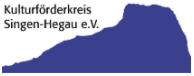 Teilnahme- und Bewerbungsbedingungen   Bewerben können sich: Jugendliche und Erwachsene, sowie Gruppen, die in der Region ansässig sind.(Landkreis Konstanz und angrenzende Gebiete) Projekte aus folgenden Bereichen sind zugelassen:-Musik-Tanz-Theater-bildende Kunst-Literatur-Heimat- und Geschichtsforschung-Brauchtum-Video/Film/neue Medien/Installationen-Projekte, die verschiedene Bereiche vereinen* Es werden mehrere Preise mit Einzel-Dotierungen von EUR 1000.- bis EUR 2500.- verliehen. * Bewerbungsschluss ist der 30. Juni 2023 (Datum des Poststempels).* Bewerbungen sind ausschließlich mit dem Bewerbungsformular des Kulturförderkreises möglich.* Der Bewerbung beigefügte USB Sticks, CDs, Dateien, Fotos, (Presse-)Berichte liegen ab    Anfang August 2023 zur Abholung bei Firma Hepp bereit.* Nach der Entscheidung durch die Jury (bestehend aus Stiftungsrat und Vorstand des KFK)   werden alle, die sich beworben haben, im August 2023 informiert.* Aus der Einreichung einer Bewerbung ergibt sich kein Anspruch auf einen Preis. Der Rechtsweg    ist ausgeschlossen.* Die Preisverleihung findet am Freitag, 24.11.2023 um 19 Uhr in der Stadthalle Singen statt.* Die Preisträger erhalten an diesem Abend die Möglichkeit ihre Projekte zu präsentieren. Die Art    und Länge der Präsentation erfolgt in Abstimmung mit den Organisatoren der Preisverleihung.* Mit der Einreichung der Bewerbung werden die Bedingungen akzeptiert. Es wird auch akzeptiert,    dass der Kulturförderkreis Singen-Hegau e.V. personenbezogene Daten und Projektdaten (incl.    Fotos und Videos) für statistische Zwecke, zur Korrespondenz, sowie zur Veröffentlichung beim    Verleihungsabend, in der Presse und auf der Homepage des KFK verwenden darf.* Rückfragen sind möglich:   per Mail:  kfk@kfk-singen-hegau.de    per Post:  Kulturförderkreis Singen-Hegau e.V., c/o Fa. Hepp, Hadwigstraße 1, 78224 Singen   per Telefon: Fa. Hepp, Ursula Graf-Boos, 07731/87 150